ДА ЛИ ИСЛАМ ПОДСТИЧЕ ТОЛЕРАНЦИЈУ?هل الإسلام يحث على التسامح؟< الصربيةСрпски -  >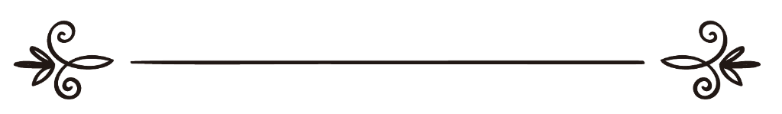 др. Закир Наикذاكر عبد الكريم نايكПревод и рецензија:Амра КлицаЉубица Јовановићترجمةو  مراجعة:  عمرة داتسيتشليوبيتسا يوفانوفيتسДа ли Ислам подстиче толеранцију?Питање: Ја сам студенткиња права. Сматрам да се мир у овом свету пуном различитости може постићи једино толеранцијом. Занима ме: да ли ислам подстиче толеранцију и како толеранцију промовишу ваши најученији људи?Одговор: Веома добро питање. Тероризам се може сузбити једино толеранцијом. Можда сам у предавању превише брзо прешао преко једне чињенице, па је опет понављам: један од услова уласка у Рај је толеранција. Узвишени Бог у Кур'ану каже:Тако Ми времена - човек, заиста, губи, само не они који верују и добра дела чине и који једни другима истину препоручују и који једни другима препоручују стрпљење. (Кур'ан, поглавље Време, одломци1-3)Не само да морате бити толерантни, већ, како нам ово поглавље поручује, морамо друге позивати стрпљењу и истини.Постоје разне дефиниције толеранције. Стручњаци ће вам рећи да и толеранција има различите границе код различитих људи, сходно њиховом разумевању толеранције. До ког степена сте спремни да толеришете различитости и туђе испаде?Према исламу, постоје две врсте насилника: они који чине неправду другима и они који су неправедни према себи. Божији Посланик, мир над њим, је рекао: "Ако видите да се чини лоше дело, зауставите га руком (физички). Уколико не можете, онда језиком (речима). А ако ни то не можете, онда срцем - а то је најслабији вид веровања." У сваком случају, морамо бити јако стрпљиви.Бог је заиста на страни стрпљивих. (Кур'ан, поглавље Ел-Бекаре, одломак153)Међутим, не треба претерати ни у стрпљењу/толеранцији. Ако затекнете насилнике како силују неку жену, не можете рећи: "Сестро, треба да будеш толерантна према њима." Не! Ако ми је Бог дао снагу, сигурно ћу својом руком зауставити зло које се наноси тој сестри! Уколико нисам способан за то, бар ћу узвикнути, упозорити их и молити да је не силују. Недавно сам прочитао у новинама да је неки пијанац силовао 13-годишњу девојчицу у возу. Пет путника га је заобишло, без икакве реакције. Само један се побунио - речима. Девојчица је, ипак, силована. Шта се дешава са човечанством!? Петорица младих и способних људи не могу да савладају једног пијанца који силује девојчицу у возу!? Треба ли нам таква толеранција? Не, то није толеранција-то је кукавичлук. У складу са оним што увек говорим, ових петорица путника су требали да буду терористи, који ће улити страх у кости овом силеџији, да му више не падне на памет никакво ружно дело!Морамо да се трудимо да имамо висок степен толеранције према различитостима, али то не сме да нас учини кукавицама. Сви се требамо удружити против антисоцијалних елемената, који се морају свести на минимум.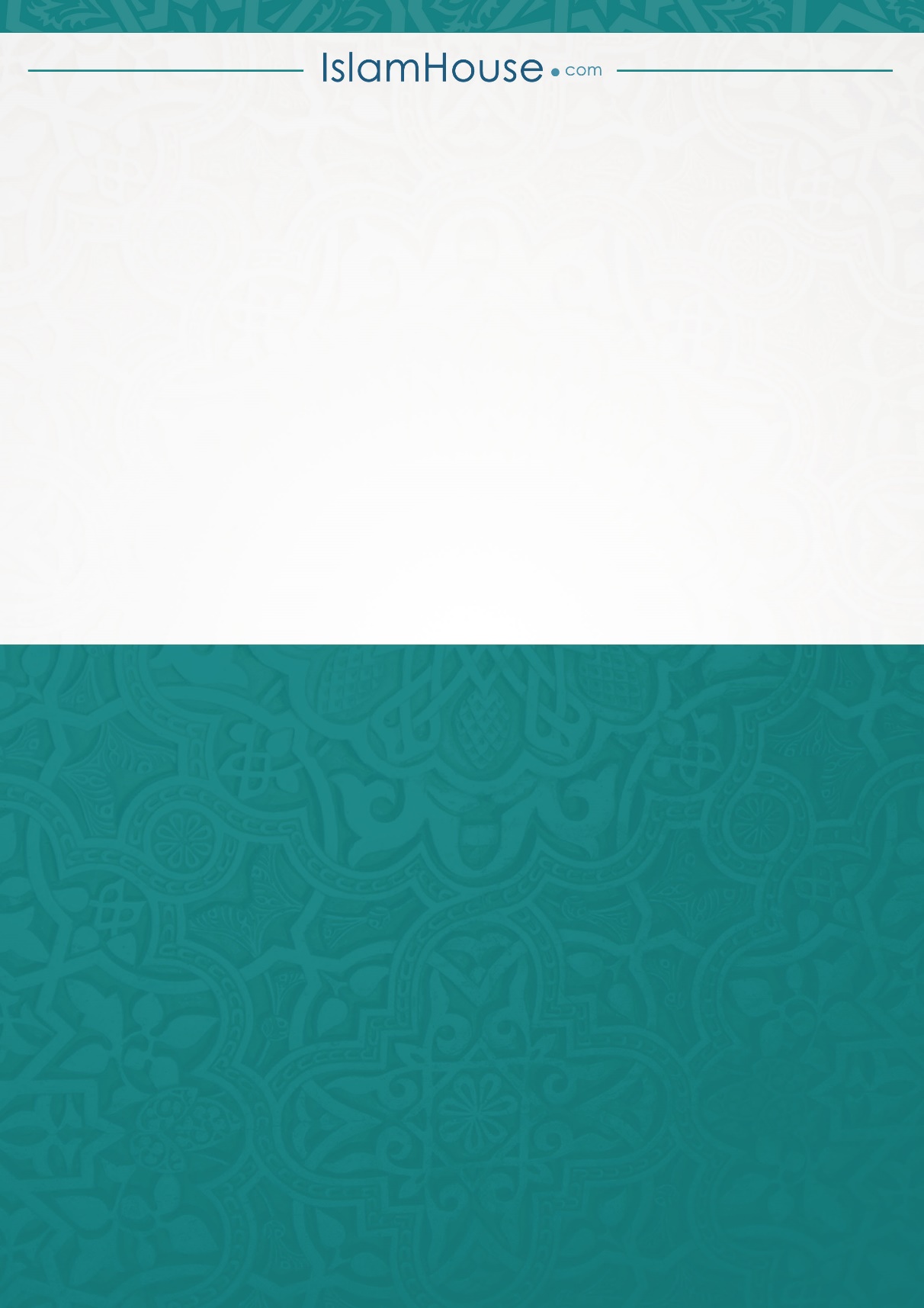 